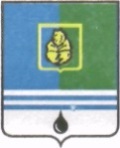 РЕШЕНИЕДУМЫ ГОРОДА КОГАЛЫМАХанты-Мансийского автономного округа - ЮгрыОт «___»_______________20___г.                                                   №_______ О внесении изменений в решениеДумы города Когалымаот 29.10.2010 №541-ГДВ соответствии с Бюджетным кодексом Российской Федерации, Уставом города Когалыма, Дума города Когалыма РЕШИЛА:1. Внести в приложение к решению Думы города Когалыма от 29.10.2010 №541-ГД «Об утверждении Положения об управлении муниципальным долгом города Когалыма» (далее – Положение) следующие изменения:1.1. в пункте 4.4 раздела 4 Положения после слов «и объемов погашения долговых обязательств муниципального образования» дополнить словами «, за исключением объема неиспользованного остатка бюджетного кредита, привлеченного на финансовое обеспечение реализации инфраструктурных проектов,»;1.2. в абзацах втором и третьем пункта 7.5 раздела 7 Положения после слов «и объемов погашения долговых обязательств муниципального образования» дополнить словами «, за исключением объема неиспользованного остатка бюджетного кредита, привлеченного на финансовое обеспечение реализации инфраструктурных проектов».2. Опубликовать настоящее решение в газете «Когалымский вестник».проект вносится главой города КогалымаПредседательДумы города КогалымаГлава города Когалыма___________ А.Ю.Говорищева_____________ Н.Н.Пальчиков